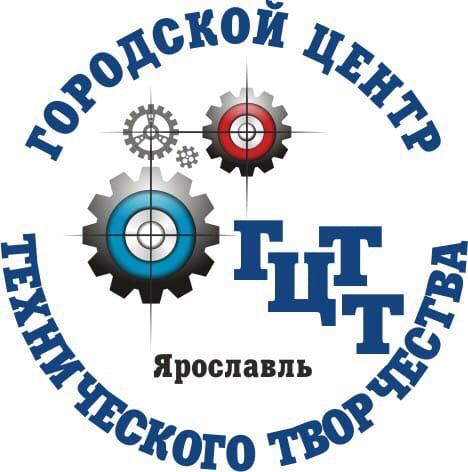 Анкета для родителей/законных представителей и обучающихся по   организации различных форм отдыха в каникулярный период.Дорогие друзья!  С целью улучшения качества организации отдыха детей, а так же расширения возможностей его организации, просим Вас ответить на несколько вопросов.  Просьба предоставить достоверную информацию.Спасибо за понимание и  сотрудничество! С уважением к Вам, администрация МОУ ДО «ГЦТТ».Укажите возраст обучающегося  ________________План-график обучения в школеТриместры______________        Четверти__________Планируете ли Вы отдых ребёнка?ДаНетИщем в последний моментДругое:Обсуждаете ли вы с ребенком варианты организации отдыха в каникулярный период? ДаНетСами предлагаемМой ребенок сам выбирает, чем ему заняться Другое:Имеете ли  Вы потребность в организации отдыха в  лагере с дневным пребыванием на базе Центра, г. Ярославль, пр. Ленина 11 а? В период осенних каникулДа                                     Нет                               Не решилиВ период весенних каникулДа                                     Нет                               Не решилиВ период летних каникулДа                                     Нет                               Не решилиКакой летний месяц Вы выбираете для пребывания в лагере с дневным пребыванием на базе Центра, г. Ярославль, пр. Ленина 11 а (возможно два варианта)? Июнь                               Июль                            АвгустИмеете ли  Вы потребность в организации отдыха в  выездном профильном лагере круглосуточного пребывания на базе загородных оздоровительных лагерей и комплексов? В период осенних каникулДа                                     Нет                               Не решилиВ период весенних каникулДа                                     Нет                               Не решилиВ период летних каникулДа                                     Нет                               Не решилиХотите ли Вы, чтобы Ваш ребенок посещал  досуговую площадку в летний период (указать  время)? Да                                     Нет                             Не решилиИмеете ли  Вы потребность в организации дистанционных online-лагерей Да                                     Нет                               Не решилиВаши предложения и пожелания по организации летнего отдыхав Центре________________________________________________________________________